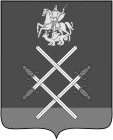 ГЛАВА РУЗСКОГО ГОРОДСКОГО ОКРУГАМОСКОВСКОЙ ОБЛАСТИПОСТАНОВЛЕНИЕот 30.11.2017  №2910Об утверждении Устава муниципальной бюджетной организации дополнительного образования «Тучковская детская музыкальная школа»	В соответствии с Федеральным законом №131-ФЗ «Об общих принципах организации местного самоуправления», Федеральным законом от 12.01.1996 №7-ФЗ «О некоммерческих организациях», Федеральным законом от 29.12.2012 №273-ФЗ «Об образовании в Российской Федерации», Законом Московской области от 28.12.2016 г. № 184/2016-ОЗ «Об организации местного самоуправления на территории Рузского муниципального района», руководствуясь Уставом, постановляю:	1.Утвердить Устав муниципальной бюджетной организации дополнительного образования «Тучковская детская музыкальная школа» (далее МБОДО «Тучковская ДМШ») в новой редакции (прилагается).	2.Поручить директору МБОДО «Тучковская ДМШ» Фательниковой О.М. провести государственную регистрацию Устава МБОДО «Тучковская ДМШ».	3.Разместить настоящее Постановление на официальном сайте Рузского городского округа в сети «Интернет».	4.Контроль за исполнением настоящего постановления возложить на заместителя   Главы   администрации   Рузского    городского округа  
И.А. Шиломаеву.Глава  городского округа				                                     М.В. ТархановВерно:  начальник общего отдела                                                      Л.В. СпиридоноваИсп.: О.М. ФательниковаТел.: 8(49627)32-359УТВЕРЖДЁНПостановлением ГлавыРузского городского округа     от 30.11.2017  №2910


 УСТАВМУНИЦИПАЛЬНОЙ БЮДЖЕТНОЙ ОРГАНИЗАЦИИДОПОЛНИТЕЛЬНОГО ОБРАЗОВАНИЯ
 «ТУЧКОВСКАЯ ДЕТСКАЯ МУЗЫКАЛЬНАЯ ШКОЛА» 2017 г. ОБЩИЕ ПОЛОЖЕНИЯ Муниципальная бюджетная организация дополнительного образования «Тучковская детская музыкальная школа», в дальнейшем именуемое «Организация» представляет собой некоммерческую организацию, созданную для оказания услуг в целях реализации предусмотренных законодательством Российской Федерации полномочий органов местного самоуправления в сфере культуры. Историческая справка: 	«Тучковская детская музыкальная школа» создана в 1960 году (Решение исполнительного комитета Тучковского поселкового Совета депутатов трудящихся Рузского района Московской области № 3 от 29 февраля 1960 г. «Об организации музыкальной школы»).Наименование школы при создании: Тучковская детская музыкальная школа. Постановлением Главы Рузского района № 1596 от 14.12. 2001 г. школа переименована в Муниципальное учреждение дополнительного образования «Тучковская муниципальная детская музыкальная школа». Зарегистрировано Московской областной регистрационной палатой и внесено в реестр под № 50: 19: 00707. Дата регистрации 9 января 2002 г. Постановлением Главы Рузского района Московской области от 03.11.2003 года №1935 учреждению установлено наименование Муниципальное учреждение дополнительного образования детей «Тучковская детская музыкальная школа» (дата внесения записи Инспекцией МНС России по Рузскому району Московской области 20.11.2003 г).Постановлением Главы Рузского муниципального района Московской области от 15.12.2008 г. № 2317 учреждение переименовано в Муниципальное образовательное учреждение дополнительного образования детей «Тучковская детская музыкальная школа» (дата внесения записи Инспекцией ФНС по Рузскому району Московской области 24.12.2008 года).Постановлением Администрации Рузского муниципального района Московской области от 07.07.2011 г. № 2892 учреждение переименовано в Муниципальное бюджетное образовательное учреждение дополнительного образования детей «Тучковская детская музыкальная школа» (дата внесения записи Межрайонной инспекцией ФНС № 21 по Московской области 19 .07.2011 г.)Настоящий Устав является новой редакцией Устава Муниципальной бюджетной организацией дополнительного образования «Тучковская детская музыкальная школа», утвержденного Постановлением администрации Рузского муниципального района Московской области от 29.12.2015 г. № 2720; (дата внесения записи в ЕГРЮЛ Межрайонной инспекцией ФНС № 21 по Московской области 18.01.2016 г.)Новая редакция Устава разработана в соответствии с Законом Российской Федерации от 29.12.2012 273-ФЗ «Об образовании в Российской Федерации», основами законодательства Российской Федерации о культуре, утверждёнными Верховным Советом Российской Федерации от 09.10.1992 № 3612-1 (в ред. от 30.09.2013 г.), Федеральным Законом от 12.01.1996 № 7-ФЗ «О некоммерческих организациях» (в ред. от 21.02.2014 г.), Федеральным законом Российской Федерации от 08.05.2010 г. № 83-ФЗ «О внесении изменений в отдельные законодательные акты в связи с совершенствованием правового положения государственных (муниципальных) учреждений» (в ред. от 28.12.2013 г.), иными нормативными правовыми актами Российской Федерации, Московской области, органов местного самоуправления Рузского городского округа.Организация в своей деятельности руководствуется Конституцией Российской Федерации, действующим законодательством Российской Федерации, указами и распоряжениями Президента РФ, постановлениями и распоряжениями Правительства РФ, нормативными правовыми актами Московской области, органов местного самоуправления Рузского городского округа Московской области, настоящим Уставом. Официальное наименование Организации: 
Полное наименование Организации: Муниципальная бюджетная организация дополнительного образования «Тучковская детская музыкальная школа».Сокращенное наименование Организации: МБОДО «Тучковская ДМШ» Организационно-правовая форма: организацияТип Организации: организация дополнительного образованияЮридический адрес и фактический адрес Организации: 143130, Россия, Московская область, Рузский городской округ, рабочий поселок Тучково, улица Партизан, дом 33, строение 1.Учредителем Организации (далее – Учредитель) и собственником ее имущества (далее – Собственник) является муниципальное образование Рузский городской округ Московской области. Функции и полномочия Учредителя и Собственника осуществляет администрация Рузского городского округа Московской области и ее органы в соответствии со своей компетенцией (далее – орган, выполняющий функции и полномочия Учредителя). Организация является юридическим лицом с момента государственной регистрации, имеет обособленное имущество, самостоятельный баланс, лицевые счета в территориальном органе Федерального казначейства, печать со своим наименованием, бланки, штампы, собственную символику. Организация от своего имени приобретает и осуществляет имущественные и неимущественные права, несет обязанности, выступает истцом и ответчиком в суде в соответствии с федеральными законами.  Деятельность Организации основывается на принципах демократии, гуманизма, общедоступности, приоритета общечеловеческих ценностей, жизни и здоровья человека, гражданственности, свободного развития личности и светского характера образования. Организация выполняет муниципальное задание, сформированное и утвержденное органом, выполняющим функции и полномочия Учредителя, в соответствии с предусмотренными настоящим Уставом основными видами деятельности.  Контроль за выполнением муниципального задания осуществляет орган, выполняющий функции и полномочия Учредителя. Организация не вправе отказаться от выполнения муниципального задания.  Финансовое обеспечение выполнения муниципального задания Организации осуществляется в виде субсидий из бюджета Рузского городского округа Московской области. Уменьшение объёма субсидии, предоставляемой на выполнение муниципального задания в течение срока его выполнения, осуществляется только при соответствующем изменении муниципального задания. Организация в отношении закреплённого за ней имущества на праве оперативного управления осуществляет в пределах, установленных законом, в соответствии с целями своей деятельности, муниципальными заданиями Учредителя и назначением имущества, права владения, пользования и распоряжения им. Организация отвечает по своим обязательствам закреплённым за ней имуществом, за исключением недвижимого имущества и особо ценного движимого имущества, закрепленных за Организацией или приобретённых ею за счёт средств, выделенных Учредителем на приобретение этого имущества. Собственник имущества Организации не несет ответственности по обязательствам Организации. Организация не отвечает по обязательствам Собственника.Организация проходит лицензирование в порядке, установленном федеральным законодательством. Организация обеспечивает открытость и доступность достоверной и актуальной информации о себе и предоставляемых образовательных услугах путем создания и ведения официального сайта в информационно-телекоммуникационной сети «Интернет» и размещения на нем перечня сведений, установленного федеральным законодательством.В Организации не допускается создание и деятельность организационных структур политических партий, общественно-политических и религиозных движений и организаций. Не допускается принуждение детей к вступлению в эти организации, а также принудительное привлечение к деятельности этих организаций и участию в агитационных кампаниях и политических акциях.Организация вправе образовывать образовательные объединения (ассоциации и союзы), в том числе с участием организаций, учреждений, предприятий и общественных организаций (объединений). Указанные образовательные объединения создаются в целях развития и совершенствования образования и действуют в соответствии со своими Уставами. Порядок регистрации и деятельности указанных образовательных объединений регулируется законом.По инициативе обучающихся в Организации могут создаваться детские общественные объединения (организации), деятельность которых регламентируется соответствующими положениями.Организация не имеет филиалов и представительств. ЦЕЛИ, ПРЕДМЕТ И ВИДЫ ДЕЯТЕЛЬНОСТИ Организация осуществляет свою деятельность в целях реализации предусмотренных законодательством Российской Федерации полномочий органов местного самоуправления муниципального образования «Рузский городской округ» Московской области по организации дополнительного образования в сфере культуры. Целями деятельности Организации являются:удовлетворение образовательных потребностей граждан, общества и государства в области различных видов искусств;создание благоприятных условий для разностороннего развития личности, её интеграции в национальную и мировую культуру;воспитание подготовленного и активного потребителя художественных ценностей для осуществления творческой и культурно-просветительской деятельности;приобретение детьми опыта творческой деятельности;выявление одаренных детей в раннем детском возрасте;подготовка обучающихся к продолжению профессионального обучения в образовательных организациях, реализующих профессиональные образовательные программы в области искусств. Предметом деятельности Организации является осуществление в установленном порядке предусмотренных настоящим Уставом основных видов деятельности и иных видов образовательной деятельности, не являющихся основными. Организация для реализации уставных целей и задач осуществляет следующие основные виды деятельности:реализация дополнительных предпрофессиональных общеобразовательных программ в области искусств (по различным видам искусств);реализация дополнительных общеразвивающих и общеобразовательных программ художественно-эстетической направленности;создание подготовительных отделений, классов для поступающих в средние и высшие учебные заведения культуры и искусства;выявление одарённых и способных детей, создание условий для их творческого развития;создание благоприятных условий для разностороннего развития личности, её интеграции в национальную и мировую культуру;воспитание трудолюбия, уважения к правам и свободам человека, любви к окружающей природе, Родине, семье, гражданственности, взаимопонимания и сотрудничества между людьми и народами независимо от расовой, национальной, этнической, религиозной и социальной принадлежности;организация смотров, конкурсов, фестивалей и участие в них. Организация вправе сверх установленного муниципального задания, а также в случаях, определенных федеральными законами, выполнять работы, оказывать услуги, относящиеся к её основным видам деятельности, предусмотренным её Уставом, в сфере культуры, для граждан и юридических лиц за плату и на одинаковых при оказании одних и тех же услуг условиях. Порядок определения указанной платы утверждается Учредителем.В процессе реализации образовательных программ Организация осуществляет творческую, культурно-просветительную и методическую деятельность.Иные виды деятельности Организации, приносящие доход:арендовать и сдавать в аренду объекты собственности по согласованию с Учредителем в установленном порядке;оказание концертмейстерских и методических услуг;консультации для поступающих в СУЗы и ВУЗы;организация концертов, мастер классов;организация лекций-концертов, музыкальных праздников и других мероприятий (конференции, семинары, открытые уроки);подготовка, тиражирование и реализация информационно-справочных изданий, методических пособий, нотных материалов, видеоматериалов и фонограмм, связанных с деятельностью Организации;организация издательской деятельности, необходимой для пропаганды различных видов искусств;обучение дошкольников в группах раннего эстетического развития;обучение отдельным предметам и дисциплинам;занятия с детьми по углублённому изучению предметов;настройка и ремонт музыкальных инструментов;преподавание специальных курсов и дисциплин, организация студий по различным направлениям в области искусств для детей и взрослых.организация фестивалей, конкурсов;проведение фестивалей, конкурсов. Организация вправе осуществлять иные виды деятельности, не являющиеся основными видами деятельности, лишь постольку, поскольку это служит достижению целей, ради которых она создана, при условии, что такая деятельность указана в Уставе. Организация не в праве осуществлять виды деятельности и оказывать платные услуги, не указанные в настоящем Уставе. 	Порядок оказания приносящей доход деятельности осуществляется в соответствии с законодательством Российской Федерации.Приносящая доход деятельность осуществляется на договорной основе.Организация направляет доход, полученный от приносящей доход деятельности, на обеспечение, развитие и совершенствование основной уставной деятельности.Учредитель вправе приостановить приносящую доходы деятельность Организации, если она идёт в ущерб образовательной деятельности, до решения данного вопроса в судебном порядке.СОДЕРЖАНИЕ И ОРГАНИЗАЦИЯ ОБРАЗОВАТЕЛЬНОГО ПРОЦЕССАОрганизация самостоятельно осуществляет образовательный процесс в соответствии с настоящим Уставом и лицензией.Организация реализует дополнительные предпрофессиональные общеобразовательные программы в области искусств, дополнительные общеразвивающие программы и общеобразовательные программы дополнительного образования детей художественно-эстетической направленности. Образовательные программы в области искусств разрабатываются Организацией самостоятельно на основании федеральных государственных требований, установленных к минимуму содержания, структуре и условиям реализации этих программ, а также срокам их реализации (далее - ФГТ). Учебные планы разрабатываются с учетом графиков образовательного процесса по каждой из реализуемых образовательных программ в области искусств и сроков обучения по этим программам. Количество детей, принимаемых в Организацию для обучения по образовательным программам в области искусств определяется в соответствии с муниципальным заданием на оказание муниципальных услуг, устанавливаемым ежегодно органом, выполняющим функции и полномочия Учредителя.В первый класс проводится прием детей в возрасте от шести лет шести месяцев до девяти лет со сроком обучения 8 (9) лет или от 9 (10) до 12 лет со сроком обучения 5(6) лет (в зависимости от срока реализации образовательной программы в области искусств, установленного ФГТ). В отдельных случаях с учетом индивидуальных особенностей поступающего в Организацию и особенностей вида искусства на основании решения Педагогического Совета Организации, в порядке исключения, допускаются отступления от установленных возрастных требований к поступающим в Организацию.При приеме на образовательную программу в области искусств Организация проводит отбор детей с целью выявления их творческих способностей. Отбор детей проводится в форме творческих заданий, позволяющих определить наличие у детей способностей в области выбранного вида искусства.Зачисление детей производится по результатам их отбора, с учётом имеющихся в Организации кадровых и материальных ресурсов.Организация объявляет прием детей для обучения по общеобразовательным программам в области искусств только при наличии лицензии на осуществление образовательной деятельности по этим программам.При приеме детей в Организацию директор Организации обеспечивает соблюдение прав граждан в области образования, установленных законодательством Российской Федерации, гласность и открытость работы приемной комиссии, объективность оценки способностей и склонностей поступающих, доступность руководства приемной комиссии на всех этапах проведения приема детей. Комплектование контингента на новый учебный год производится с 1 июня по 1 октября ежегодно, в остальное время проводится доукомплектование контингента в соответствии с установленными нормативами.С целью организации приема и проведения отбора детей в Организации создаются приемная комиссия, комиссия по отбору детей, апелляционная комиссия. Сроки приема документов, формы и порядок проведения отбора, а также состав и порядок работы комиссий определяются Правилами приема и Положением о соответствующих комиссиях, утверждаемых Директором Организации.Обучающимся Организации является лицо, зачисленное приказом Директора по результатам отбора при приеме. Организация учебного процесса осуществляется в соответствии с расписанием занятий по каждой из реализуемых образовательных программ, которое разрабатывается преподавателем дисциплины с учетом занятости обучающихся в общеобразовательной школе, рационального использования времени обучающихся и преподавателя и утверждается Организацией самостоятельно на основании учебных планов.Срок освоения перечисленных в п.3.2 настоящего Устава образовательных программ для детей, не закончивших освоение образовательной программы основного общего образования или среднего (полного) образования и планирующих поступление в образовательные организации, реализующие основные профессиональные образовательные программы в области искусств, может быть увеличен на один год.Организация имеет право реализовывать образовательную программу в области искусств в сокращенные сроки по сравнению с нормативными при условии готовности обучающегося к ее освоению. Решение об освоении обучающимся сокращенной образовательной программы принимается Педагогическим советом Организации при наличии соответствующего заявления от родителей (законных представителей) обучающегося.Организация имеет право реализовывать образовательную программу в области искусств по индивидуальным учебным планам в следующих случаях:при наличии у обучающегося творческой и интеллектуальной одаренности, проявление которой связано с постоянным участием в творческих мероприятиях (конкурсах, концертах и др.), подтверждающей возможность освоения учебных предметов в индивидуальном режиме;при наличии у обучающегося медицинских показаний, предусматривающих иной режим посещения учебных занятий, нежели режим, установленный общим расписанием.Решение об освоении обучающимся образовательной программы по индивидуальному учебному плану принимается Педагогическим советом Организации при наличии соответствующего заявления от родителей (законных представителей) обучающегося. Учебный год в Организации начинается 1 сентября и заканчивается в сроки, установленные графиками учебного процесса и учебными планами. Перенос срока начала учебного года более чем на десять календарных дней осуществляется в исключительных случаях по решению органа, выполняющего функции и полномочия Учредителя.При реализации образовательных программ в области искусств продолжительность учебных занятий, равная одному академическому часу, составляет 40 минут. В Организации обучение и воспитание обучающихся проводится в процессе учебной работы и внеурочных мероприятий, которые включают в себя:изучение учебных предметов учебного плана и проведение консультаций осуществляется в форме индивидуальных занятий, мелкогрупповых занятий численностью от 4 до 10 человек, по ансамблевым учебным предметам – от 2-х человек, групповых занятий численностью от 11 человек;контрольные мероприятия, предусмотренные учебными планами и программами (различные виды контрольных уроков, зачеты, академические концерты, экзамены, спектакли, отчетные концерты, лекции, беседы и т.п.);внеурочные классные мероприятия: посещение с преподавателем театров, лекториев, концертов, музеев т. д., классные собрания, встречи с представителями творческой интеллигенции;организация смотров, конкурсов, фестивалей.Формы, порядок и периодичность проведения текущего контроля знаний и промежуточной аттестации обучающихся, а также система оценок определяются Организацией самостоятельно и закрепляются в Положении о текущем контроле знаний и промежуточной аттестации обучающихся, которое принимается Педагогическим советом и утверждается Директором Организации.Порядок перевода обучающихся с одной образовательной программы на другую определяется Положением о порядке перевода обучающихся, которое принимается Педагогическим советом и утверждается Директором Организации.При реализации образовательных программ в области искусств перевод обучающегося из класса в класс по итогам весенне-летней промежуточной аттестации осуществляется на основании решения Педагогического совета о возможности дальнейшего освоения обучающимся соответствующей образовательной программы с учетом его творческого развития и, в случае необходимости, физических данных. Принятое решение оформляется соответствующим приказом Директора Организации.В случае принятия решения о невозможности продолжения обучения по причине недостаточности творческих способностей или физического развития обучающегося, Организация информирует о данном решении его родителей (законных представителей) и обеспечивает его перевод на другую образовательную программу либо предоставляет возможность повторного обучения в соответствующем классе.Отчисление учащихся из Организации осуществляется по инициативе Организации в следующих случаях:за неуспеваемость по одной и более учебным дисциплинам основного учебного плана по итогам аттестации за год;за систематические пропуски учебных занятий без уважительных причин в течение учебной четверти;за неудовлетворительное поведение в Организации;за неисполнение или нарушение установленных Правил внутреннего распорядка для учащихся, Устава Организации, и иных локальных нормативных актов по вопросам организации и осуществления образовательной деятельности; Отчисление обучающегося по пп.3.27.4 применяется, если иные меры дисциплинарного взыскания и меры педагогического воздействия не дали результата, и дальнейшее пребывание обучающегося в Организации оказывает отрицательное влияние на других обучающихся, нарушает их права и права работников Организации, а также нормальное функционирование Организации.Отчисление учащихся из Организации может быть осуществлено на основании заявления родителей (законных представителей). Решение об отчислении обучающихся по инициативе Организации принимается Педагогическим советом. Отчисление обучающихся оформляется приказом Директора. Отчисление во время каникул или болезни обучающегося не допускается.Восстановление отчисленного определяется Положением о порядке восстановления  обучающихся в Организации.Обучение в Организации проводится на русском языке.Продолжительность учебного года с первого класса по класс, предшествующий выпускному классу, составляет 39 недель, в выпускных классах – 40 недель. Продолжительность учебных занятий в первом классе составляет 32 недели (за исключением образовательной программы со сроком обучения 5 лет), со второго класса (при сроке обучения 5 лет – с первого класса) по выпускной класс – 33 недели. Учебный год для педагогических работников составляет 44 недели, из которых 32-33 недели – реализация аудиторных занятий, 2-3 недели – проведение консультаций и экзаменов, в остальное время деятельность  педагогических работников должна быть направлена на методическую, творческую, культурно-просветительскую работу, а также освоение дополнительных профессиональных образовательных программ.В учебном году предусматриваются каникулы. Летние каникулы устанавливаются в объеме 12-13 недель в зависимости от образовательной программы в соответствии с ФГТ. Осенние, зимние, весенние каникулы проводятся в сроки, предусмотренные при реализации основных образовательных программ начального общего и основного общего образования в общеобразовательных организациях.Освоение образовательных программ в области искусств завершается итоговой аттестацией обучающихся, формы и порядок проведения которой устанавливаются Положением об итоговой аттестации, разрабатываемым и утверждаемым Организацией в соответствии с порядком, установленным Министерством культуры РФ по согласованию с Министерством образования и науки РФ.По окончании Организации выпускникам, обучавшимся по образовательным программам в области искусств, выдается заверенное печатью  Организации свидетельство об освоении этих программ по форме, установленной Министерством культуры РФ. Платные образовательные услуги, предусмотренные п.2.5. и 2.7. настоящего Устава предоставляются Организацией на основании о предоставлении платных образовательных услуг, заключаемого в соответствии с Положением о платных образовательных услугах Организации, а также с учетом требований Федерального закона «О защите прав потребителей».Организация обладает правом использования творческих работ, выполненных обучающимися в процессе освоения образовательных программ в области искусств. Данное использование допускается только в научных, учебных или культурных целях, не связанных с извлечением дохода, при обязательном указании имени автора. Иные условия и порядок использования результатов творческой деятельности обучающихся, в том числе с возможностью извлечения дохода Организацией, могут быть предусмотрены договором между Организации и родителями (законными представителями) обучающихся.Дисциплина в Организации поддерживается на основе уважения человеческого достоинства. Применение методов физического и психического насилия по отношению к обучающимся не допускается.Занятия детей в Организации могут проводиться в любой день недели, включая выходные дни и каникулярное время. Начало занятий в 8.00, окончание в 20.00 час. ПРАВА И ОБЯЗАННОСТИ УЧАСТНИКОВ ОБРАЗОВАТЕЛЬНОГО ПРОЦЕССАУчастниками образовательного процесса являются педагогические и иные работники Организации, обучающиеся, родители (законные представители).Правом поступления в Организацию пользуются все граждане Российской Федерации. Граждане иностранных государств, проживающие на территории Российской Федерации, принимаются в Организацию на общих основаниях.Права и обязанности обучающихся определяются законодательством Российской Федерации, настоящим Уставом и иными предусмотренными Уставом локальными актами Организации.Организация обязана ознакомить обучающегося и (или) его родителей (законных представителей) с Уставом Организации, локальными нормативными актами и другими документами, регламентирующими организацию образовательного процесса и непосредственно затрагивающими права и законные интересы обучающихся и их родителей (законных представителей).Обучающиеся имеют право на:уважение их человеческого достоинства;на свободу совести, информацию, свободное выражение собственных взглядов и убеждений;получение дополнительных (в том числе платных) образовательных услуг;ускоренное обучение, в пределах осваиваемой образовательной программы в порядке, установленном локальными нормативными актами;бесплатное пользование библиотечно-информационными ресурсами и учебной базой организации;поощрения за успехи в учебной, творческой и инновационной деятельности;свободного посещения мероприятий, не предусмотренных учебным планом;развитие своих творческих способностей и интересов, включая участие в конкурсах, олимпиадах, смотрах и других массовых мероприятиях;каникулы – плановые перерывы при получении образования для отдыха и иных социальных целей в соответствии с законодательством об образовании и календарным учебным графиком;освобождение от занятий в установленном порядке;перевод в другую образовательную организацию, реализующую образовательную программу соответствующего уровня, при согласии образовательной организации и успешном прохождении аттестации;зачет Организацией в установленном ею порядке результатов освоения обучающимися учебных предметов, курсов, дисциплин (модулей), практики, дополнительных образовательных программ в других организациях, осуществляющих образовательную деятельность;восстановление для получения образования в Организации в порядке, установленном законодательством об образовании;В случаях продолжительной болезни или при наличии других уважительных причин, препятствующих успешному выполнению учебных планов и программ, обучающемуся по просьбе его родителей (законных представителей) предоставляется академический отпуск продолжительностью не более года в соответствии с Правилами внутреннего распорядка для обучающихся. При возвращении из академического отпуска обучающиеся, по их желанию, восстанавливаются в том же классе. Уважительными причинами для предоставления академического отпуска являются обстоятельства, вследствие которых обучающийся вынужден не посещать учебные занятия в Организации в течение длительного периода (как правило, более одного месяца).Организация создает условия, гарантирующие охрану и укрепление здоровья обучающихся.Привлечение обучающихся в Организации без их согласия и согласия родителей (законных представителей) к труду, не предусмотренному образовательной программой, запрещается.Принуждение обучающихся к вступлению в общественные, общественно-политические организации, движения и партии, а также принудительное привлечение их к деятельности этих организаций и к участию в агитационных кампаниях и политических акциях, не допускается.Максимальная учебная нагрузка, режим занятий обучающихся определяются Организацией в соответствии с санитарно-эпидемиологическими рекомендациями органов здравоохранения, в том числе в соответствии с действующими «Санитарно-эпидемиологическими требованиями к организациям дополнительного образования».Обучающиеся Организации обязаны:добросовестно осваивать образовательную программу, выполнять индивидуальный учебный план, в том числе посещать предусмотренные учебным планом или индивидуальным учебным планом учебные занятия, осуществлять самостоятельную подготовку к занятиям, выполнять задания, данные педагогическими работниками в рамках образовательной программы;выполнять требования Устава Организации, правил внутреннего распорядка и иных локальных нормативных актов по вопросам организации и осуществления образовательной деятельности;заботиться о сохранении и об укреплении своего здоровья, стремиться к нравственному, духовному и физическому развитию и самосовершенствованию;уважать честь и достоинство других обучающихся и работников Организации, не создавать препятствий для получения образования другими обучающимися;бережно относиться к имуществу Организации. Другие права и обязанности учащихся определяются договором между родителями (законными представителями) и Администрацией Организации.Родители (законные представители) обучающихся имеют право:знакомиться с Уставом Организации, лицензией на осуществление образовательной деятельности, с учебно-программной документацией и другими документами, регламентирующими Организацию и осуществление образовательной деятельности;знакомиться с содержанием образования, используемыми методами обучения и воспитания, образовательными технологиями, а так же с оценками успеваемости своих детей;защищать законные права и интересы обучающихся;требовать уважительного отношения к обучающимся;определять набор дополнительных платных услуг, из предлагаемых Организацией;вносить предложения по улучшению работы с обучающимися, выбирать педагога для обучения;посещать уроки и внеклассные мероприятия;принимать участие в управлении Организацией, в форме определяемой настоящим Уставом;обращаться к классному руководителю, к директору Организации или его заместителю для разрешения конфликтных ситуаций относительно ребёнка;вносить предложения по улучшению работы с детьми и по организации дополнительных услуг;присутствовать на заседаниях Педагогического совета Организации в случаях рассмотрения вопросов об успеваемости и поведении их детей;создавать общественные инициативные группы родителей учащихся для организации помощи в проведении учебно-воспитательных, санитарно-гигиенических, хозяйственных и других мероприятий.Родители (законные представители) обучающихся обязаны:нести ответственность за обучение своих детей;своевременно оплачивать оказываемые Организацией платные услуги;обеспечить посещение ребёнком Организации, своевременно ставить преподавателя в известность о болезни ребёнка или возможного его отсутствия;совместно с Организацией контролировать обучение своего ребёнка;посещать родительские собрания, участвовать в мероприятиях и проводимых исследованиях;оказывать помощь преподавателю в создании благоприятных условий для ребёнка в Организации;обеспечивать ребёнка необходимыми средствами для успешного обучения;создать необходимые условия для получения своими детьми образования;уважать честь и достоинство обучающихся и работников Организации.Другие права и обязанности родителей (законных представителей) обучающихся закрепляются в заключённом между ними и Организацией договоре.Работники Организации имеют право на участие в управлении Организацией, на защиту своей профессиональной чести и достоинства.Педагогические работники Организации имеют право:на педагогическую инициативу, распространение своего педагогического опыта, получившего научное обоснование;свободно выбирать и использовать методики обучения и воспитания, учебные пособия и материалы, учебники, методы оценки знаний учащихся;на аттестацию, использование любых реально имеющихся путей повышения своей квалификации. С этой целью Администрация создаёт условия, необходимые для успешного обучения работников в высших профессиональных образовательных Организациях, а также в организациях системы переподготовки и повышения квалификации;аттестоваться на добровольной основе на соответствующую квалификационную категорию и получить её, в случае успешного прохождения аттестации;получать заработную плату за выполнение функциональных обязанностей и работ, дополнительную оплату согласно дополнительному соглашению на выполнение других обязанностей и работ, за исключением директора Организации, порядок дополнительных выплат которому регулируется заключённым контрактом и действующим законодательством;на сокращённую рабочую неделю;на социальные гарантии и льготы, установленные законодательством Российской Федерации, Московской области;на дополнительные льготы, предоставляемые в регионе педагогическим работникам;не реже чем через каждые 10 лет непрерывной преподавательской работы на длительный отпуск сроком до одного года. Указанный отпуск предоставляется без сохранения содержания. Продолжительность указанного отпуска определяется работником. Конкретные сроки предоставления указанного отпуска согласовываются между работником и работодателем;иные права, предусмотренные Трудовым договором, Коллективным договором и Законом РФ «Об образовании в Российской Федерации».Отношения между Организацией и работниками Организации регулируются индивидуальными трудовыми договорами. Условия трудового договора не могут противоречить трудовому законодательству Российской Федерации.Работники Организации обязаны выполнять условия своего трудового договора, соблюдать требования Устава, Правил внутреннего трудового распорядка, условия коллективного договора, правила техники безопасности и охраны труда.Педагогические работники Организации обязаны соблюдать правовые и нравственные нормы, выполнять требования Положения о нормах профессиональной этики, которое принимается Педагогическим советом и утверждается Директором Организации.Педагогические работники Организации должны иметь среднее профессиональное или высшее профессиональное образование, соответствующее профилю преподаваемого ими учебного предмета. Доля преподавателей, имеющих высшее профессиональное образование, устанавливается ФГТ. Педагогические работники обязаны проходить периодическую аттестацию на условиях, в сроки и порядке, предусмотренных действующим законодательством в сфере образования.Педагогические работники Организации обязаны обеспечивать высокую эффективность образовательного процесса, осуществлять творческую и методическую работу, систематически заниматься повышением своей квалификации. Орган, выполняющий функции и полномочия Учредителя, обязан финансово обеспечить периодическое (не реже чем один раз в пять лет) повышение квалификации педагогических работников Организации.Педагогические работники Организации обязаны проходить предварительные при поступлении на работу и периодические медицинские осмотры, а также внеочередные медицинские осмотры по направлению работодателя. Ответственность за создание в Организации необходимых условий для учебы, труда и отдыха учащихся и работников несет директор Организации в соответствии с действующим законодательством, Уставом Организации и Трудовым договором.Участники образовательного процесса могут иметь иные права и выполнять иные обязанности в соответствии с действующим законодательством, локальными нормативными актами Организации, договорами и соглашениями между участниками образовательного процесса.Педагогические работники (преподаватели), технический персонал Организации осуществляют свою деятельность в соответствии с установленными согласно действующему законодательству должностными обязанностями (инструкциями).Отношения Организации и родителей (законных представителей) обучающихся строятся на основе договора.В случае неисполнения или ненадлежащего исполнения педагогическим работником Организации по его вине возложенных на него трудовых обязанностей, к нему могут быть применены меры дисциплинарного воздействия в порядке, установленном законодательством Российской Федерации.Служебное расследование нарушений педагогическим работником Организации норм профессионального поведения может быть проведено только по поступившей жалобе, поданной в письменной форме. Копия жалобы должна быть передана данному педагогическому работнику. Ход служебного расследования и принятые по его результатам решения могут быть преданы гласности только с согласия заинтересованного педагогического работника Организации, за исключением случаев, предусмотренных законом.Особенности занятия педагогической деятельностью устанавливаются Трудовым кодексом Российской Федерации. К педагогической деятельности не допускаются лица:лишённые права заниматься педагогической деятельностью в соответствии с вступившим в законную силу приговором суда;имеющие или имевшие судимость, подвергающиеся или подвергавшиеся уголовному преследованию (за исключением лиц, уголовное преследование в отношении которых прекращено по реабилитирующим основаниям) за преступления против жизни и здоровья, свободы, чести и достоинства личности (за исключением незаконного помещения в психиатрический стационар, клеветы и оскорбления), половой неприкосновенности и половой свободы личности, против семьи и несовершеннолетних, здоровья населения и общественной нравственности, а также против общественной безопасности;имеющие неснятую или непогашенную судимость за умышленные тяжкие и особо тяжкие преступления;признанные недееспособными в установленном федеральным законом порядке;имеющие заболевания, предусмотренные перечнем, утверждаемым федеральным органом исполнительной власти, осуществляющим функции по выработке государственной политики и нормативно-правовому регулированию в области здравоохранения. Помимо оснований прекращения трудового договора по инициативе Организации, предусмотренных законодательством Российской Федерации о труде, основаниями для увольнения педагогического работника Организации по инициативе Организации до истечения срока действия трудового договора являются:повторное в течение года грубое нарушение Устава Организации;Грубым нарушением Устава Организации является:пренебрежение должностными обязанностями;высказывание серьезных угроз в адрес обучающихся, коллег или других сотрудников Организации;незаконное извлечение выгоды из учебного процесса.Применение, в том числе однократное, методов воспитания, связанных с физическим и (или) психическим насилием над личностью обучающегося.Появление на работе в состоянии алкогольного, наркотического или токсического опьянения.Увольнение по настоящим основаниям может осуществляться администрацией Организации без согласия профсоюза.Объём нагрузки педагогическим работникам устанавливается по определенной нормативом ставки часов в неделю. Объём работы (нагрузки) меньше нормы часов за ставку заработной платы устанавливается только с письменного согласия работника.Установленный в текущем году объём учебной нагрузки (объём педагогической работы) не может быть уменьшен по инициативе администрации до начала нового учебного года с 1 сентября, за исключением случаев уменьшения количества часов по учебным планам и программам, сокращения количества (выбытия) обучающихся, классов (групп). 
КОМПЕТЕНЦИЯ, ОБЯЗАННОСТИ И ОТВЕТСТВЕННОСТЬ ОРГАНИЗАЦИИОрганизация самостоятельна в осуществлении образовательной, научной, административной, финансово-экономической деятельности, разработки и принятия локальных нормативных актов в соответствии с законодательством Российской Федерации, настоящим Уставом. Организация строит свои отношения с другими организациями, предприятиями и гражданами во всех сферах хозяйственной деятельности на основе договоров.Организация обеспечивает предоставление образовательных услуг в соответствии с государственными программами за счёт выделенных бюджетных субсидий.К компетенции Организации в установленной сфере деятельности относятся:разработка и принятие правил внутреннего распорядка обучающихся, правил внутреннего трудового распорядка, иных локальных нормативных актов;материально-техническое обеспечение образовательной деятельности, оборудование помещений в соответствии с государственными и местными нормами и требованиями, в том числе в соответствии с федеральными государственными стандартами, федеральными государственными требованиями, образовательными стандартами;предоставление Учредителю и общественности ежегодного отчета о поступлении и расходовании финансовых и материальных средств, а также отчета о результатах самообследования;установление штатного расписания;прием на работу работников, заключение с ними и расторжение трудовых договоров, распределение должностных обязанностей, создание условий и организация дополнительного профессионального образования работников;разработка и утверждение образовательных программ Организации;разработка и утверждение по согласованию с учредителем программы развития Организации;прием обучающихся в Организацию;осуществление текущего контроля успеваемости и промежуточной аттестации обучающихся, установление их форм, периодичности и порядка проведения;индивидуальный учет результатов освоения обучающимися образовательных программ, а также хранение в архивах информации об этих результатах на бумажных и (или) электронных носителях;использование и совершенствование методов обучения и воспитания, образовательных технологий;проведение самообследования, обеспечение функционирования внутренней системы оценки качества образования;приобретение или изготовление бланков документов об образовании и (или) о квалификации;содействие деятельности общественных объединений обучающихся, родителей (законных представителей) несовершеннолетних обучающихся, осуществляемой в Организации и не запрещенной законодательством Российской Федерации;организация научно-методической работы, в том числе организация и проведение научных и методических конференций, семинаров;обеспечение создания и ведения официального сайта Организации в сети «Интернет»;иные вопросы в соответствии с законодательством Российской Федерации.Организация обеспечивает открытость и доступность информации в соответствии с Федеральным законом от 29.12.2012 № 273-ФЗ «Об образовании в Российской Федерации», сведения о муниципальных услугах дополнительного образования детей в сфере культуры размещаются в сводном реестре (портале) государственных услуг Московской области.Организация осуществляет обеспечение условий доступности для инвалидов и иных маломобильных групп населения, а также групп населения с ограниченными возможностями здоровья в соответствии с законодательством Российской Федерации о социальной защите инвалидов.Организация обязана осуществлять свою деятельность в соответствии с законодательством об образовании, в том числе:проходить в установленном порядке лицензирование;предоставлять Учредителю необходимую финансовую документацию в полном объёме утверждённых форм и по всем видам деятельности и согласовывать с ним структуру Организации;нести ответственность в соответствии с законодательством Российской Федерации за нарушение им правил хозяйствования, а также договорных, кредитных и расчётных обязательств;возмещать ущерб, причинённый нерациональным использованием земли и других природных ресурсов, загрязнением окружающей среды, нарушением правил безопасности производства, санитарно-гигиенических норм и требований по защите здоровья работников и обучающихся;обеспечивать реализацию в полном объеме образовательных программ, соответствие качества подготовки обучающихся установленным требованиям, соответствие применяемых форм, средств, методов обучения и воспитания возрастным, психофизическим особенностям, склонностям, способностям, интересам и потребностям обучающихся;создавать безопасные условия обучения, воспитания обучающихся, присмотра и ухода за обучающимися, их содержания в соответствии с установленными нормами, обеспечивающими жизнь и здоровье обучающихся, работников образовательной организации;соблюдать права и свободы обучающихся, родителей (законных представителей) несовершеннолетних обучающихся, работников образовательной организации;осуществлять материально-техническое обеспечение и оснащение образовательного процесса, оборудование помещений в соответствии с государственными и местными нормами и требованиями, в пределах, имеющихся в Организации финансовых средств;осуществлять организацию и совершенствование методического обеспечения образовательного процесса;контролировать своевременность предоставления отдельным категориям обучающихся дополнительных льгот и видов материального обеспечения, предусмотренных федеральным, республиканским законодательством и нормативными актами органов местного самоуправления;содействовать деятельности организаций обучающихся и молодёжных объединений; Режим труда и отдыха работников Организации, их социальное обеспечение и социальное страхование регулируется нормами действующего законодательства.Организация в порядке, установленном законодательством Российской Федерации, Московской области несёт ответственность за:нарушение договорных кредитных, расчётных обязательств;нарушение правил хозяйствования;не выполнение функций, отнесённых к компетенции Организация;реализацию не в полном объёме образовательных программ в соответствии с учебным планом и графиком учебного процесса;качество образования своих выпускников;жизнь и здоровье обучающихся и работников Организации во время образовательного процесса;нарушение прав и свобод обучающихся и работников Организации;сохранность документов (управленческих, финансово-хозяйственных, по личному составу и др.);обеспечение своим работникам безопасных условий труда и в установленном порядке за ущерб, причинённый их здоровью и трудоспособности.Оплата труда работников Организации производится в соответствии с действующим законодательством Российской Федерации, в пределах выделенных субсидий на выполнение муниципального задания и дифференцируется с учетом объёма и качества услуг, оказываемых каждым работником.В целях регламентации деятельности Организации могут приниматься локальные акты: приказы, распоряжения, положения, правила, инструкции и другие, которые утверждаются в установленном порядке.Организация для осуществления уставной деятельности издаёт локальные акты:регламентирующие административную и финансово-хозяйственную деятельность;регламентирующие вопросы организации образовательного процесса;регламентирующие отношения работодателя с работниками и организацию учебно-методической работы;регламентирующие деятельность органов самоуправления в Организации;обеспечивающие правильное делопроизводство Организации;регламентирующие социально-трудовые отношения; в том числе локальные правовые Акты:Приказы и распоряжения директора Организации;Положение о Педагогическом совете Организации;Положение о работе с персональными данными работников и обучающихся Организации;Коллективный договор Организации;Положение о внутришкольном контроле;Положение о Методическом совете Организации;Положение об организации текущего контроля успеваемости;Промежуточной и итоговой аттестации обучающихся Организации;Положение о приеме обучающихся в Организации;Положение о платных дополнительных образовательных услугах в Организации;Порядок проведения аттестации педагогических работников в целях подтверждения соответствия педагогических работников занимаемым ими должностям;Правила внутреннего трудового распорядка Организации;и иные.Локальные акты Организации не могут противоречить настоящему Уставу, законодательству Российской Федерации и Московской области.ИМУЩЕСТВО И ФИНАНСОВО-ХОЗЯЙСТВЕННАЯ ДЕЯТЕЛЬНОСТЬ ОРГАНИЗАЦИИИмущество Организации закрепляется за ней на праве оперативного управления в соответствии с Гражданским кодексом Российской федерации.Решение об отнесении имущества к категории особо ценного движимого имущества принимается одновременно с принятием решения о закреплении указанного имущества за Организацией.Земельный участок, необходимый для выполнения Организацией своих уставных задач, предоставляется ему на праве постоянного (бессрочного) пользования.Организация в отношении закреплённого за ним имущества осуществляет права пользования и распоряжения им в пределах, установленных законодательством Российской Федерации и иными нормативно-правовыми актами.Организация не вправе без согласия органа, выполняющего полномочия Учредителя, распоряжаться  недвижимым имуществом и особо ценным движимым имуществом, закреплённым за ней на праве оперативного управления или приобретенным за счёт средств, выделенных ей Учредителем на приобретение такого имущества, включая передачу его в аренду, безвозмездное пользование, заключение иных договоров, предусматривающих переход прав владения и (или) пользования в отношении указанного имущества, а также осуществлять его списание.Недвижимое имущество и особо ценное движимое имущество, закрепленное за Организацией или приобретенное Организацией за счет средств, выделенных ей Учредителем на приобретение этого имущества, подлежит обособленному учету в установленном порядке. Недвижимое имущество, закрепленное за Организацией на праве оперативного управления, подлежит регистрации. Перечень особо ценного движимого имущества, закрепляемого за Организацией на праве оперативного управления, утверждается Учредителем. 	Остальным находящимся на праве оперативного управления имуществом, не указанным в пункте 6.5. Устава, в том числе приобретенным на средства, полученные от приносящей доход деятельности, Организация вправе распоряжаться самостоятельно, если иное не предусмотрено Федеральными законами и настоящим Уставом.Имущество, приобретенное Организацией по договору или иным основаниям, поступает в оперативное управление Организации в порядке, установленном действующим законодательством Российской Федерации.Учредитель вправе изъять лишнее, неиспользуемое либо используемое не по назначению имущество, закрепленное за Организацией на праве оперативного управления либо приобретенное за счет средств, выделенных собственником на приобретение этого имущества, и распорядиться им в соответствии с законодательством Российской Федерации.Организация не вправе размещать денежные средства на депозитах в кредитных организациях, а также совершать сделки с ценными бумагами, если иное не предусмотрено федеральными законами Российской Федерации.Крупная сделка может быть совершена Организацией только с предварительного согласия соответствующего органа, осуществляющего функции и полномочия Учредителя Организации. Крупной сделкой признается сделка или несколько взаимосвязанных сделок, связанная с распоряжением денежными средствами, отчуждением иного имущества, а также с передачей такого имущества в пользование или в залог при условии, что цена такой сделки либо стоимость отчуждаемого или передаваемого имущества превышает 10 процентов балансовой стоимости активов Организации, определяемой по данным его бухгалтерской отчетности на последнюю отчетную дату. Крупная сделка, совершенная с нарушением требований абзаца первого настоящего пункта, может быть признана недействительной по иску Организации или её Учредителя. Директор несет перед Организацией ответственность в размере убытков, причиненных Организации в результате совершения крупной сделки с нарушением требований абзаца первого настоящего пункта, независимо от того, была ли эта сделка признана недействительной.Источниками финансового обеспечения Организации являются:субсидии, предоставляемые Организации из бюджета Рузского городского округа Московской области на оказание муниципальных услуг в соответствии с муниципальным заданием;субсидии, предоставляемые Организации из бюджета Рузского городского округа Московской области на иные цели;доходы, полученные от осуществления приносящей доход деятельности в соответствии с настоящим Уставом, и приобретенное за счет этих доходов имущество;иные источники, не запрещённые действующим законодательством Российской Федерации;добровольные целевые взносы и пожертвования физических и юридических лиц; Финансовое обеспечение выполнения муниципального задания Организацией осуществляется в виде субсидий из бюджета Рузского городского округа Московской области с учётом государственных и местных нормативов в расчёте на одного обучающегося. Привлечение дополнительных средств Организацией не влечёт за собой снижения нормативов и (или) абсолютных размеров её бюджетного финансирования.В случае сдачи в аренду с согласия Учредителя недвижимого имущества и особо ценного движимого имущества, закрепленного за Организацией Учредителем или приобретенного бюджетной Организацией за счет средств, выделенных ей Учредителем на приобретение такого имущества, финансовое обеспечение содержания такого имущества Учредителем не осуществляется.Имущество и средства Организации отражаются на её балансе и используются для достижения целей, определённых её Уставом. Имущество, закреплённое за Организацией или приобретенное за счёт средств, выделенных ей Учредителем на приобретение этого имущества, а также находящееся у Организации особо ценное движимое имущество подлежат обособленному учёту в установленном порядке.Средства от приносящей доходы деятельности, а также средства, полученные в результате пожертвований российских и иностранных юридических и физических лиц, и приобретенное за счёт этих средств имущество поступают в самостоятельное распоряжение Организации и учитываются на отдельном балансе.Организация вправе передавать денежные средства и иное имущество некоммерческим организациям в качестве их Учредителя (участника) только с согласия Учредителя за исключением особо ценного движимого имущества, закрепленного за ней собственником или приобретенного Организацией за счет средств, выделенных ей Собственником на приобретение такого имущества, а также недвижимого имущества. Организация использует закреплённое за ней имущество и имущество, приобретенное на средства, выделенные ему Учредителем, исключительно для осуществления целей и видов деятельности, закреплённых в настоящем Уставе.Организация не вправе совершать сделки, возможными последствиями которых является отчуждение или обременение имущества, закрепленного за Организацией, или имущества, приобретенного за счет средств Учредителя, за исключением случаев, когда заключение таких сделок допускается федеральными законами.При осуществлении права оперативного управления имуществом Организация обязана:эффективно использовать имущество;обеспечить сохранность и использование имущества строго по целевому назначению;не допускать ухудшения технического состояния имущества, помимо его ухудшения, связанного с нормативным износом в процессе эксплуатации;осуществлять капитальный и нормативный ремонт имущества;начислять амортизационные отчисления на изнашиваемую часть имущества. Организация ведёт налоговый учёт, оперативный бухгалтерский учёт хозяйственной и иной деятельности и статистическую отчётность о результатах данной деятельности в порядке, установленном законодательством Российской Федерации.Информация об использовании закрепленного за Организацией муниципального имущества включается в ежегодные отчеты Организации.Права Организации на объекты интеллектуальной собственности, созданные в процессе осуществления ей деятельности, предусмотренной Уставом, регулируются законодательством Российской Федерации. УПРАВЛЕНИЕ ОРГАНИЗАЦИЕЙОтношения Организации и органа, выполняющего функции и полномочия Учредителя, регулируются действующим законодательством и настоящим Уставом.К исключительной компетенции Учредителя относится:утверждение в установленном порядке Устава Организации, изменений и дополнений в Устав;формирование и утверждение в установленном порядке муниципального задания Организации, финансовое обеспечение выполнения муниципального задания, контроль выполнения муниципального задания;заключение и расторжение трудового договора с директором Организации;установление размера должностного оклада, стимулирующих и компенсационных и выплат к заработной плате директору Организации, согласование графиков отпусков, а также применение к нему мер дисциплинарного взыскания;установление исходных данных планирования финансово-хозяйственной деятельности Организации, в том числе контрольных цифр контингента учащихся (ученических мест, финансируемых за счет средств бюджета Рузского городского округа Московской области) в рамках муниципального задания;согласование структуры и штатного расписания Организации, а также всех изменений, вносимых в структуру и штатное расписание Организации, за исключением изменений, не влияющих на штатную численность сотрудников и наименование должностей;получение от Организации информации о ее деятельности, рассмотрение отчетов об исполнении плана финансово-хозяйственной деятельности.осуществление контроля за соответствием деятельности Организации настоящему Уставу, проведение комплексных проверок (ревизий) финансово-хозяйственной деятельности Организации (не чаще одного раза в год);реорганизация и ликвидация Организации в соответствии с законодательством Российской Федерации и настоящим Уставом;Учредитель может осуществлять иные полномочия, предусмотренные законодательством Российской Федерации, иными нормативными правовыми актами Российской Федерации, законами Московской области, нормативными правовыми актами Рузского городского округа Московской области;при недостаточности денежных средств у Организации нести субсидиарную ответственность по долгам и обязательствам Организации.Управление Организацией осуществляется в соответствии: с законодательством Российской Федерации, настоящим Уставом и строится на принципах единоначалия и самоуправления. Коллегиальные органы: Педагогический совет, Общее собрание трудового коллектива.Непосредственное управление Организацией осуществляет прошедший соответствующую аттестацию Директор.Директор Организации является единоличным исполнительным органом управления Организацией.Директор в силу своей компетенции:осуществляет оперативное руководство деятельностью Организации и несёт ответственность за выполнение задач, возложенных на Организацию;без доверенности действует от имени Организации, представляет его интересы в государственных органах, органах местного самоуправления, учреждениях, предприятиях, организациях РФ, так и за её пределами;обеспечивает выполнение муниципального задания в полном объеме;в пределах полномочий, установленных настоящим уставом, распоряжается имуществом и средствами Организации, заключает сделки, договоры (контракты), соответствующие целям деятельности Организации, выдаёт доверенности, открывает и закрывает счета в банках;утверждает штатное расписание, тарификацию и структуру Организации, графики работы и расписания занятий, должностные инструкции работников, локальные нормативные акты, регламентирующие деятельность Организации;устанавливает объем педагогической нагрузки работникам Организации, ставки заработной платы и должностные оклады работников, размеры стимулирующих и компенсационных выплат в соответствии с действующей в Организации системой оплаты труда;утверждает годовую бухгалтерскую отчетность, обеспечивает открытие лицевых счетов в финансовом органе, представляет в установленном порядке статистическую и иную отчетность;принимает на основе трудового договора (контракта) на работу и увольняет работников Организации;издаёт приказы и даёт указания, имеющие одинаковую силу для всех работников Организации;распределяет обязанности между работниками Организации, утверждает должностные инструкции;применяет меры поощрения и налагает дисциплинарные взыскания в отношении сотрудников Организации;обеспечивает выполнение санитарно-гигиенических, противопожарных требований и других условий по охране жизни и здоровья детей;обеспечивает соблюдение законности в деятельности Организации, контролирует работу и обеспечивает эффективное взаимодействие всех подразделений Организации;выполняет иные функции, вытекающие из Устава, в том числе заключает Коллективный договор с трудовым коллективом Организации.Директор Организации обязан:обеспечивать постоянную работу над повышением качества предоставляемых Организацией муниципальных и иных услуг;обеспечивать составление и выполнение в полном объеме плана финансово-хозяйственной деятельности Организации в соответствии с порядком, определенным органом, выполняющим функции и полномочия Учредителя;обеспечивать составление отчета о результатах деятельности Организации и об использовании закрепленного за ней на праве оперативного управления имущества в соответствии с требованиями, установленными органом, выполняющим функции и полномочия Учредителя;обеспечивать целевое и рациональное использование бюджетных средств, в том числе субсидий на оказание услуг (выполнение работ), субсидий на иные цели, и соблюдение Организацией финансовой дисциплины в соответствии с федеральными законами;не допускать возникновения просроченной кредиторской задолженности Организации, в том числе задолженности по заработной плате работникам Организации;обеспечивать сохранность, рациональное использование имущества, закрепленного на праве оперативного управления за Организацией;обеспечивать раскрытие информации об Организации, ее деятельности и закрепленном за ней имуществе в соответствии с требованиями федеральных законов;обеспечивать соблюдение Правил внутреннего трудового распорядка и трудовой дисциплины работниками Организации;обеспечивать соблюдение требований по охране и безопасности труда, принимать необходимые меры по соблюдению в Организации правил техники безопасности и требований федеральных законов по защите жизни и здоровья работников Организации;проходить аттестацию в порядке, установленном законодательством, а также органом, выполняющим функции и полномочия Учредителя;обеспечивать выполнение требований по гражданской обороне;выполнять иные обязанности, установленные федеральными законами, иными нормативными правовыми актами Российской Федерации, законами и иными правовыми актами Московской области, Уставом Организации, а также решениями органа, выполняющего функции и полномочия Учредителя в соответствии с его компетенцией. Директор является начальником гражданской обороны Организации и несёт ответственность за организацию и осуществление мероприятий гражданской обороны, создание и обеспечение сохранности накопительных фондов, коллективных и индивидуальных средств защиты и имущества гражданской обороны, за подготовку и обучение персонала действиям в чрезвычайных ситуациях.Заместитель (заместители) директора и другие работники Организации назначаются на должность и освобождаются от должности директором в установленном законодательством порядке. Компетенция заместителей руководителя Организации устанавливается директором. Заместители директора действуют от имени Организации, представляя её в государственных органах, на предприятиях, организациях, учреждениях РФ, органах местного самоуправления, совершают сделки и иные юридические действия в пределах полномочий, предусмотренных в доверенностях, выдаваемых директором.Исполняющий обязанности директора Организации в период исполнения обязанностей без письменного согласования с органом, выполняющим функции и полномочия Учредителя в соответствии с его компетенцией, не имеет права совершать от имени Организации следующие действия:открывать, закрывать счета Организации;оформлять и брать кредиты под залог имущества;изменять штатное расписание;принимать на работу и увольнять работников Организации, за исключением случаев увольнения по собственному желанию;выступать от имени Организации по долгам третьих лиц перед кредитными организациями, а также оформлять переуступку долга третьих лиц перед кредитными организациями;изменять учётную политику, принятую в Организации. Действия и сделки, указанные в п.7.9. и совершённые исполняющим обязанности директора с нарушением порядка, определённого п.7.9. считаются совершенными с превышением полномочий и являются ничтожными с момента их совершения. По обязательствам, возникшим в результате таких сделок, Организации ответственности не несёт. Субсидиарную ответственность по указанным сделкам несёт директор Организации, нарушивший порядок назначения исполняющего обязанности директора.В случае назначения нового директора Организации или исполняющего директора, в связи с увольнением бывшего директора, решением решениями органа, выполняющего функции и полномочия Учредителя в соответствии с его компетенцией, создаётся комиссия, которая обеспечивает приём-передачу материальных ценностей и имущества Организации.Комплектование штата работников Организации осуществляется на основе трудовых договоров (контрактов), заключаемых на неопределённый срок. В случаях, предусмотренных трудовым законодательством, могут заключаться срочные трудовые договоры (контракты). Заработная плата и должностной оклад работнику Организации выплачивается за выполнение им функциональных обязанностей и работ, предусмотренных трудовым договором (контрактом).Трудовой коллектив образовательной Организации составляют все граждане, участвующие своим трудом в его деятельности на основе трудового договора (контракта).Органами самоуправления Организации являются:Общее собрание трудового коллектива;Педагогический совет;Методический совет;Общее собрание трудового коллектива имеет исключительное право:принимать Устав Организации, изменения и дополнения, вносимые в Устав;принимать основные направления развития Организации;обсуждать поведение или отдельные поступки членов коллектива и принимать решение о внесении общественного порицания в случае виновности;выдвигать коллективные требования работников Организации и избирать полномочных представителей для участия в разрешении коллективного трудового спора;осуществлять иные полномочия, предусмотренные действующим законодательством. Порядок организации деятельности Общего собрания трудового коллектива Организации:Общее собрание трудового коллектива собирается по инициативе директора, Педагогического совета, общественных организаций, действующих в Организации, группы членов трудового коллектива, состоящей из не менее 25% списочного состава работников Организации. Ими же формируется повестка дня и оповещение членов трудового коллектива.Общее собрание трудового коллектива Организации созывается по мере необходимости.Общее собрание считается правомочным, если в нем участвует более половины общего числа членов коллектива.Порядок принятия решений устанавливается Общим собранием.Решение считается принятым, если за него проголосовало более половины от числа присутствующих членов трудового коллектива.Для ведения Общего собрания трудовой коллектив избирает председателя и секретаря.Секретарь собрания трудового коллектива ведет протокол, который подписывается председателем и секретарем. Протоколы общих собраний хранятся в делах Организации.В целях развития и совершенствования учебно-воспитательного процесса, повышения профессионального мастерства и творческого роста преподавателей в Организации действует Педагогический совет - коллегиальный орган, объединяющий педагогических работников Организации.Педагогический совет под председательством директора Организации:определяет направление образовательной деятельности Организации;утверждает планы развития Организации;обсуждает и производит выбор различных вариантов содержания образования, форм, методов учебного процесса и способов их реализации;организует выявление, обобщение, распространение, внедрение передового педагогического опыта;рассматривает вопросы организации дополнительных образовательных услуг;принимает решение о проведении промежуточной и итоговой аттестации обучающихся;принимает решение об исключении обучающихся, о переводе в следующий класс;обсуждает годовой календарный учебный график;утверждает рабочие программы учебных дисциплин;организует работу по повышению квалификации педагогических работников, развитию их творческих инициатив.Порядок организации деятельности Педагогического Совета:заседания проводятся в соответствии с планом работы Организации, как правило, по окончании учебной четверти;повестка дня заседания планируется администрацией Организации;заседания считается правомочным, если в нём участвуют более половины общего числа Педагогического Совета;решение считается принятым, если за него проголосовало больше половины общего числа Педагогического Совета. Секретарь Педагогического Совета избирается из числа членов Педагогического Совета открытым голосованием сроком на один год. Секретарь Педагогического Совета ведёт протокол, который подписывается председателем и секретарём. Протоколы хранятся в делах Организации.Педагогический совет Организации созывается директором по мере необходимости, но не реже четырёх раз в год. Внеочередные заседания Педагогического совета проводятся по требованию не менее одной трети педагогических работников Организации. Решения Педагогического совета реализуются приказами директора Организации.В целях совершенствования образовательного процесса (в том числе – образовательных программ, форм и методов обучения) с учетом развития творческой индивидуальности обучающихся создается Методический совет. Требования к методической работе, порядок оценки ее результатов определяются локальным нормативным актом Организации.В Организации действует Общешкольный родительский комитет, задачей которого является содействие Организации, обеспечение единства педагогических требований к обучающимся, оказание помощи в воспитании и обучении. Родительский комитет выносит решения в форме предложений, которые подлежат обязательному рассмотрению должностными лицами Организации с последующим сообщением о результатах рассмотрения и мотивах принятого решения.Решения Педагогического Совета, Общего собрания трудового коллектива Организации, принятые в пределах их полномочий, проводятся в жизнь, как правило, приказами директора Организации (за исключением тех случаев, когда действующим законодательством РФ установлен иной порядок введения в действие вышеупомянутых решений).Все органы управления Организации обязаны соблюдать законодательство РФ, Устав и локальные акты Организации. Решения Общего собрания трудового коллектива, Педагогического Совета, принятые с нарушением законодательства РФ, Устава, иных локальных актов Организации, не имеют юридической силы и не обязательны для исполнения и могут быть отменены директором Организации. Профсоюзные организации, создаваемые в Организации, участвуют в управлении Организации в соответствии с Федеральными законами, иными нормативными правовыми актами Российской Федерации, локальными актами Организации, решениями Общего собрания трудового коллектива Организации.ПОРЯДОК ВСТУПЛЕНИЯ В СИЛУ ИЗМЕНЕНИЙ И ДОПОЛНЕНИЙ УСТАВАРешение о внесении изменений и дополнений в Устав Организации принимается Учредителем.Изменения и дополнения подлежат государственной регистрации в порядке, установленном действующим законодательством Российской Федерации.РЕОРГАНИЗАЦИЯ И ЛИКВИДАЦИЯ ОРГАНИЗАЦИИДеятельность Организации может быть прекращена путём реорганизации (слияние, присоединение, разделение, выделение и преобразование) или ликвидации.Организация может быть реорганизована в иную организацию по решению Учредителя, если это не влечёт нарушения обязательств Организации, или если Учредители принимают эти обязательства на себя. Реорганизация Организации влечёт за собой переход прав и обязанностей, принадлежавших Организации, к её правопреемникам в соответствии с передаточным актом.Деятельность Организации может быть прекращена по решению Учредителя, а также по решению суда по основаниям (в случае осуществления деятельности без лицензии, либо деятельности, запрещённой законом, либо деятельности, не соответствующей её уставным целям и др.) в порядке, установленном действующим законодательством.При прекращении деятельности Организации или её реорганизации, осуществляемых, как правило, по окончании учебного года, Учредитель берет на себя ответственность за перевод учащихся в другие образовательные организации по дополнительному образованию детей по согласованию с их родителями (законными представителями).При ликвидации, орган, принявший решение о ликвидации, устанавливает порядок, сроки ликвидации и состав ликвидационной комиссии, в состав которой должны входить представители Учредителей, по согласованию с органом, осуществляющим государственную регистрацию юридического лица. С момента назначения ликвидационной комиссии к ней переходят все полномочия по управлению делами Организации.При реорганизации или ликвидации увольняемым работникам выплачиваются компенсации и предоставляются другие льготы и гарантии, предусмотренные законодательством Российской Федерации.В случае ликвидации Организации, оставшееся после удовлетворения требований кредиторов имущество и денежные средства, передаются Учредителям, имеющим вещные права на это имущество и денежные средства.Организация считается прекратившей свою деятельность или реорганизованной с момента внесения соответствующей записи в единый Государственный реестр юридических лиц.Организация может быть реорганизована в иную некоммерческую организацию в соответствии с законодательством Российской Федерации. Порядок реорганизации определяется администрацией Рузского городского округа Московской области.Реорганизация Организации может быть осуществлена в форме:слияния двух или нескольких организации;присоединения к Организации одной организации или нескольких организаций соответствующей формы собственности;разделения Организации на две организации или несколько организаций соответствующей формы собственности;выделения из Организации одной организации или нескольких организаций соответствующей формы собственности;преобразования Организации.Решение о реорганизации Организации в форме разделения, выделения, слияния или присоединения принимается Учредителем.Решение об изменении типа Организации в целях создания муниципальной казённой, бюджетной или автономной Организации принимается Учредителем.При реорганизации Организации в форме преобразования, выделения филиала в самостоятельное юридическое лицо, присоединения к Организации юридического лица, не являющегося образовательной организацией, создании автономной, бюджетной или казённой образовательной организации путём изменения типа существующей образовательной организации, Организация вправе осуществлять определенные в Уставе виды деятельности на основании лицензии и свидетельства выданных Организации, до окончания срока действия этих лицензий и свидетельства.Организация может быть ликвидирована по основаниям и в порядке, предусмотренном Гражданским кодексом Российской Федерации:в соответствии с законодательством Российской Федерации в установленном порядке Учредителем;по решению суда в случае осуществления деятельности без надлежащей лицензии, либо деятельности, запрещённой законом, либо деятельности, не соответствующей её уставным целям. Ликвидация Организации влечёт её прекращение без перехода прав и обязанностей в порядке правопреемства к другим лицам. Учредитель Организации или орган, принявший решение о ликвидации Организации, назначает ликвидационную комиссию (ликвидатора) и устанавливает порядок и сроки ликвидации в соответствии с действующим законодательством Российской Федерации. С момента назначения ликвидационной комиссии к ней переходят полномочия по управлению делами Организации.Требования кредиторов ликвидируемой Организации удовлетворяются за счёт имущества, на которое в соответствии с законодательством Российской Федерации может быть обращено взыскание.Решение по распоряжению имуществом Организации, оставшимся после удовлетворения требований кредиторов, а также имуществом, на которое в соответствии с законодательством Российской Федерации не может быть обращено взыскание по обязательствам Организации, принимается Учредителем.При ликвидации Организации денежные средства и иные объекты собственности за вычетом платежей по покрытию своих обязательств направляются на цели развития образования в соответствии с Уставом Организации.Имущество Организации, оставшееся после удовлетворений требований кредиторов, а также имущество, на которое не может быть обращено взыскание по обязательствам Организации, передается ликвидационной комиссией представителю собственника имущества.В случае прекращения деятельности Организации, также в случае аннулирования соответствующей лицензии Учредитель Организации обеспечивает перевод обучающихся с согласия родителей (законных представителей) в другие образовательные организации соответствующего типа. 